Off label Drug Use Consent FormWhen a drug or device is approved for medical use by the Food and Drug Administration (FDA), the manufacturer produces a “label” to explain its use.  Once a device/medication is approved by the FDA, physicians may use it “off-label” for other purposes if they are well-informed about the product, base its use on firm scientific method and sound medical evidence, and maintain records of its use and effects.  PRF injections: into the face, joints, skin, dermis, genitalsAlternatives: Fillers, steroids, or do nothing at all.Infection, scaring, possible sepsis or death can be caused from this procedure. I understand that PRF was not approved by the FDA for the state of Utah.  Nevertheless, I wish to have PRF, performed on the area outlined in the provider documentation.  and I am willing to accept the potential risks that my physician has discussed with me.   I acknowledge that there may be other, unknown risks and that the long-term effects and risks of PRF are not known.I do not hold Brandy Marie Family & Aesthetic Care and or Brandy Marie Tafoya, APRN-C, responsible for any and all complications experienced with this procedure I am electing to receive with informed consent.Patient Name: _____________________________________ 	Date: _____________________________Patient Signature: __________________________________ 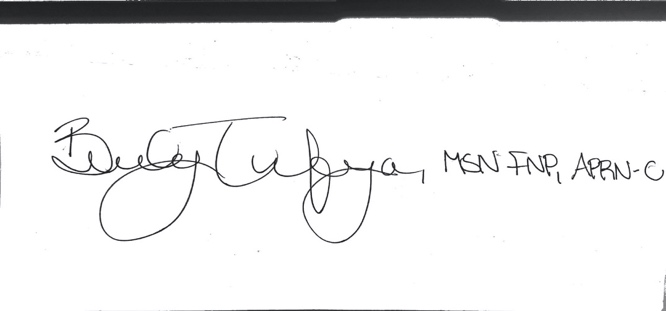 Provider Signature: 							